PLANTILLA DE ORDEN DE DETENCIÓN 
DEL TRABAJO DE CONSTRUCCIÓN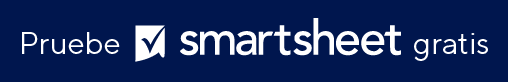 A LA ATENCIÓN DEACERCA DETENGA EN CUENTA QUEEn virtud del Contrato con fecha de _________________, 20____, se le ordena suspender los trabajos que se indican a continuación:ORDEN DE DETENCIÓN DEL TRABAJO EMITIDA PORORDEN DE DETENCIÓN DEL TRABAJO CONFIRMADA PORNOMBREDIRECCIÓNNOMBRE DEL PROYECTOUBICACIÓN DEL TRABAJOADMINISTRADOR DEL PROYECTONÚMERO DEL PROYECTOPARTE SOLICITANTEFECHA DE SOLICITUDTODAS LAS OPERACIONES DEL PROYECTO MENCIONADO DEBEN SUSPENDERSE A PARTIR DEL ____________________, 20______, Y PERMANECERÁN SUSPENDIDOS HASTA NUEVO AVISO. TODAS LAS OPERACIONES DEL PROYECTO MENCIONADO DEBEN SUSPENDERSE A PARTIR DEL ____________________, 20______, Y PERMANECERÁN SUSPENDIDOS HASTA NUEVO AVISO. –––––––––O––––––––––––––––––O––––––––––––––––––O–––––––––LAS SIGUIENTES PARTES DEL PROYECTO MENCIONADO SE SUSPENDERÁN A PARTIR DE LAS FECHAS QUE SE INDICAN A CONTINUACIÓN Y PERMANECERÁN SUSPENDIDAS HASTA NUEVO AVISO. LAS SIGUIENTES PARTES DEL PROYECTO MENCIONADO SE SUSPENDERÁN A PARTIR DE LAS FECHAS QUE SE INDICAN A CONTINUACIÓN Y PERMANECERÁN SUSPENDIDAS HASTA NUEVO AVISO. TRABAJO AFECTADOTRABAJO AFECTADOFECHA DE SUSPENSIÓNORDEN DE DETENCIÓN DEL TRABAJO EMITIDA POR LAS SIGUIENTES RAZONESNOMBRETÍTULOFIRMAFECHANOMBRETÍTULOFIRMAFECHARENUNCIATodos los artículos, las plantillas o la información que proporcione Smartsheet en el sitio web son solo de referencia. Mientras nos esforzamos por mantener la información actualizada y correcta, no hacemos declaraciones ni garantías de ningún tipo, explícitas o implícitas, sobre la integridad, precisión, confiabilidad, idoneidad o disponibilidad con respecto al sitio web o la información, los artículos, las plantillas o los gráficos relacionados que figuran en el sitio web. Por lo tanto, cualquier confianza que usted deposite en dicha información es estrictamente bajo su propio riesgo.